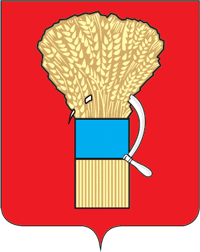 ДУМАУССУРИЙСКОГО ГОРОДСКОГО ОКРУГАРЕШЕНИЕ«___» _________ 2020 г.                г. Уссурийск                             № _____-НПАО внесении изменений в решение Думы Уссурийского городского округа от 07 сентября 2006 года № 468-НПА «О положении о комиссии по восстановлению прав реабилитированных жертв политических репрессий Уссурийского городского округа»В соответствии с Федеральным законом от 06 октября 2003 года                     № 131-ФЗ «Об общих принципах организации местного самоуправления в Российской Федерации», статьями 22, 29, 52, 56 Устава Уссурийского городского округа, Дума Уссурийского городского округаРЕШИЛА:1. Внести в решение Думы Уссурийского городского округа 
от 07 сентября 2006 года № 468-НПА «О положении о комиссии по восстановлению прав реабилитированных жертв политических репрессий Уссурийского городского округа» (далее – решение) следующие изменения:1)  в пункте 2.4. раздела 2 слова «отдела по Уссурийскому городскому округу департамента труда и социального развития Приморского края» заменить словами «отделения по Уссурийскому городскому округу КГКУ «Центр социальной поддержки населения Приморского края»; 2)  в пункте 3.3. раздела 3 слова «отдел по Уссурийскому городскому округу департамента труда и социального развития Приморского края» заменить словами «министерство труда и социальной политики Приморского края»;3) в разделе 4:а) в подпункте «е)» пункта 4.5 слова «отдел по Уссурийскому городскому округу департамента труда и социального развития Приморского края» заменить словами «министерство труда и социальной политики Приморского края»;б) в пункте 4.14 слова «отдел по Уссурийскому городскому округу департамента труда и социального развития Приморского края» заменить словами «министерство труда и социальной политики Приморского края».2. Опубликовать настоящее решение в источнике для официального опубликования.3. Настоящее решение вступает в силу с момента опубликования.Председатель ДумыУссурийского городского округа _________________А.Н. ЧернышГлава Уссурийского городского округа ____________________Е.Е. Корж